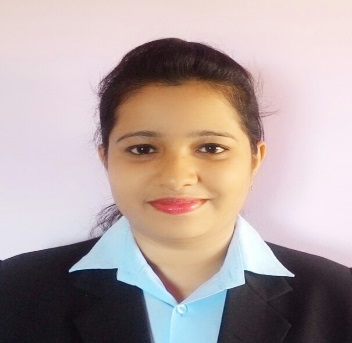 Name: PRAVITA PRAVITA.347102@2freemail.com CAREER OBJECTIVES	    To serve in a growth oriented organization for a challenging position offering growth potential and responsibilities. Self-motivated and hardworking for reliable professional progress and career advancement through tremendous determination and dedication.EDUCATIONAL QUALIFICATIONPROFESSIONAL QUALIFICATIONMasters of Hospital administration (MHA), Rajiv Gandhi University of Health Science. (2016)Computer ProficiencyPost Graduate Diploma in Computer Application (PGDCA)PROJECT PROFILEDissertation: Study on the Importance of Human Resource Accounting in Alva’s Health Centre Moodbidri.  The study was conducted using explanatory research design and a structured questionnaire techniques is used for the collection of data from the management and other staffs. The research design used for this study is Descriptive type.AchievementBeen an active member of N.S.S and participated in various activities for the betterment of the society.Academic SkillsOrganization BehaviorPrinciples of ManagementStatistics and Research Methodology including research ethicsAccountancy in Health CareEpidemiology, Public Health Administration in India & Medical EthicsMaterials Management Financial Management in Health CareHealth Economics Human Resource ManagementMarketing ManagementLegal issues in Health CareHospital Planning and Designing.Management of Hospital ServiceQuality Management in Healthcare Credentials “Prospects and Challenges in Basic Sciences”- Regional Level 2012“Two days science fair, materials for the future”- Regional Level 2013“Emerging trends in biological science”- National Level 2013“Costing of Hospital services”- Regional Level 2015“A Concave on Go Green in Health Care”- Regional Level 2016“CME planning of Hospitals” - Regional Level 2016“Frugal Innovation in Health Care”- National Level 2016StrengthsLeadership QualityHard WorkingTrust worthyConfidentInterest:  Reading articles related to management, giving power point presentation and participating in group discussion.I assure you that the above furnished information is true to the best of my knowledge and belief.COURSE / DEGREESCHOOL/ COLLEGEUNIVERSITY/BOARD YEAR OF PASSINGS.S.L.CHoly Family High SchoolKarnataka Board2009P.U.CSt. Agnes PU collegeMangalore University2011B.SCSt. Agnes Degree CollegeMangalore University2014